Pieterlen, im Mai 2022Anmeldung Tagesschule 2022/23Liebe Eltern und ErziehungsberechtigteFür die Betreuung Ihrer Kinder in der unterrichtsfreien Zeit, können Sie das Angebot der 
Tagesschule nutzen. Die Tagesschule ist eine freiwillige pädagogische Einrichtung zur Betreuung von Kindern ausserhalb der Unterrichtszeiten. Das schulergänzende Betreuungsangebot ermöglicht es Ihnen als Eltern, die Familien- und Berufsarbeit besser zu vereinbaren. Fremdsprachigen Kindern bietet es die Chance, die Sprache besser zu lernen und sich schneller zu integrieren. Während der Schulferien findet keine Tagesschule statt. Die Gemeinde Pieterlen bietet keine Ferienbetreuung an.Unser AngebotIn unserer Tageschule werden Kinder vom Kindergarten bis zur 9. Klasse an jedem Tag von 07.15 bis 8.15 Uhr und von 12.00 bis 17.30 Uhr in der Freizeit professionell betreut, begleitet und gefördert.Morgenbetreuung: 07.15 bis 08.15 UhrMittagsbetreuung: 12.00 bis 13.55 Uhr Wir essen zusammen, räumen auf, waschen ab. Es bleibt Zeit für Gespräche, Spiele, Sport, Lektüre etc.Nachmittagsbetreuung: 13.55 bis 17.30 UhrUnter Aufsicht von Betreuungspersonen werden die Aufgaben gelöst und Probleme besprochen. Wer keine Aufgaben hat, kann draussen oder im Spielzimmer spielen, Sport treiben, lesen oder basteln. Den Kindern wird zudem eine kleine Zwischenverpflegung angeboten.WegbegleitungDie Kindergartenkinder werden von einer Betreuungsperson am Mittag und am Morgen in die Tagesschule und bei Nachmittagsunterricht wieder in den Kindergarten begleitet.BetreuungsteamDen Kindern stehen Betreuungspersonen zur Seite, welche über eine pädagogische oder sozialpädagogische Ausbildung verfügen oder/und vielfältige Erfahrungen in der Kinderbetreuung mitbringen. Sie bieten den Kindern eine altersgerechte Betreuung, eine sinnvolle Freizeitbeschäftigung und eine Aufgabenbegleitung an.KostenDas Angebot der Tagesschule ist gebührenpflichtig. Die Tarife richten sich nach den Vorgaben des Kantons. Abwesenheiten von Kindern haben grundsätzlich keinen Gebührenerlass für Betreuung und Mahlzeiten zur Folge.AnmeldungDie Betreuung kann individuell und in Ergänzung zum Stundenplan gebucht werden.Anmeldung für die Tagesschule für das Schuljahr 2022/2023 finden Sie auch unter:www.schule-pieterlen.ch/tagesschuleBitte melden Sie Ihr Kind nach Möglichkeit für den ganzen Mittwochnachmittag an, damit an diesem Nachmittag etwas Besonderes unternommen werden kann (Waldausflug, Badi, Eisbahn etc.).Die Anmeldung ist verbindlich und gilt für ein ganzes Schuljahr. Verbindlicher Anmeldeschluss ist der Mittwoch, 3. Juni 2022.Für Auskünfte steht Ihnen Ulrike Ziegler, Leiterin der Tagesschule,Tel. 032 377 12 40, E-Mail ulrike.ziegler@schule-pieterlen.ch gerne zur VerfügungFreundliche Grüsse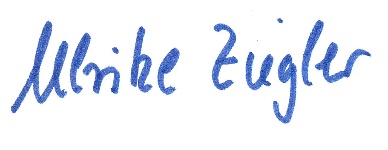 Ulrike Ziegler